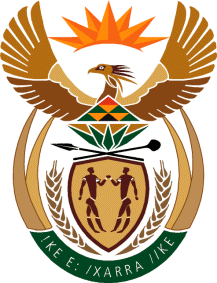 MINISTRY OF TOURISMREPUBLIC OF SOUTH AFRICAPrivate Bag X424, Pretoria, 0001, South Africa. Tel. (+27 12) 444 6780, Fax (+27 12) 444 7027Private Bag X9154, Cape Town, 8000, South Africa. Tel. (+27 21) 469 5800, Fax: (+27 21) 465 3216Ref: TM 2/1/1/10NATIONAL ASSEMBLY:QUESTION FOR WRITTEN REPLY:INKOSI R N CEBEKHULU (IFP) TO ASK THE MINISTER OF TOURISM:Whether his Ministry has any frozen vacant positions; if so, (a) how many of the specified positions are vacant, (b) what are the designations of the specified positions and (c) for how long have the specified positions been vacant?		NW31EREPLY: The Ministry has no frozen vacant positions. Question Number:     31Date of Publication:   11 February 2016NA IQP Number:         1Date of Reply:             26 February 2016